CITY OF BYLAW NO. 10601Housing Agreement Authorization Bylaw0911176 BC Ltd – 1170 Brant AvenueWhereas pursuant to Section 905 of the Local Government Act, a local government may, by bylaw, enter into a housing agreement.Therefore, the Municipal Council of the City of , in open meeting assembled, enacts as follows:The Municipal Council hereby authorizes the City of Kelowna to enter into a Housing Agreement with 091176 BC Ltd for the lands known as Lot 3, Section 30, Township 24, ODYD, Plan 10537 located on 1170 Brant Avenue, Kelowna, B.C., a true copy of which is attached to and forms part of this bylaw as Schedule “A”.2.	The Mayor and City Clerk are hereby authorized to execute the attached agreement as well as any conveyances, deeds, receipts or other documents in connection with the attached agreement.This bylaw shall come into full force and effect and is binding on all persons as and from the date of adoption.Read a first, second and third time by the Municipal Council this  Adopted by the Municipal Council of the City of Kelowna this                                                                       					    Mayor                                                                             					City Clerk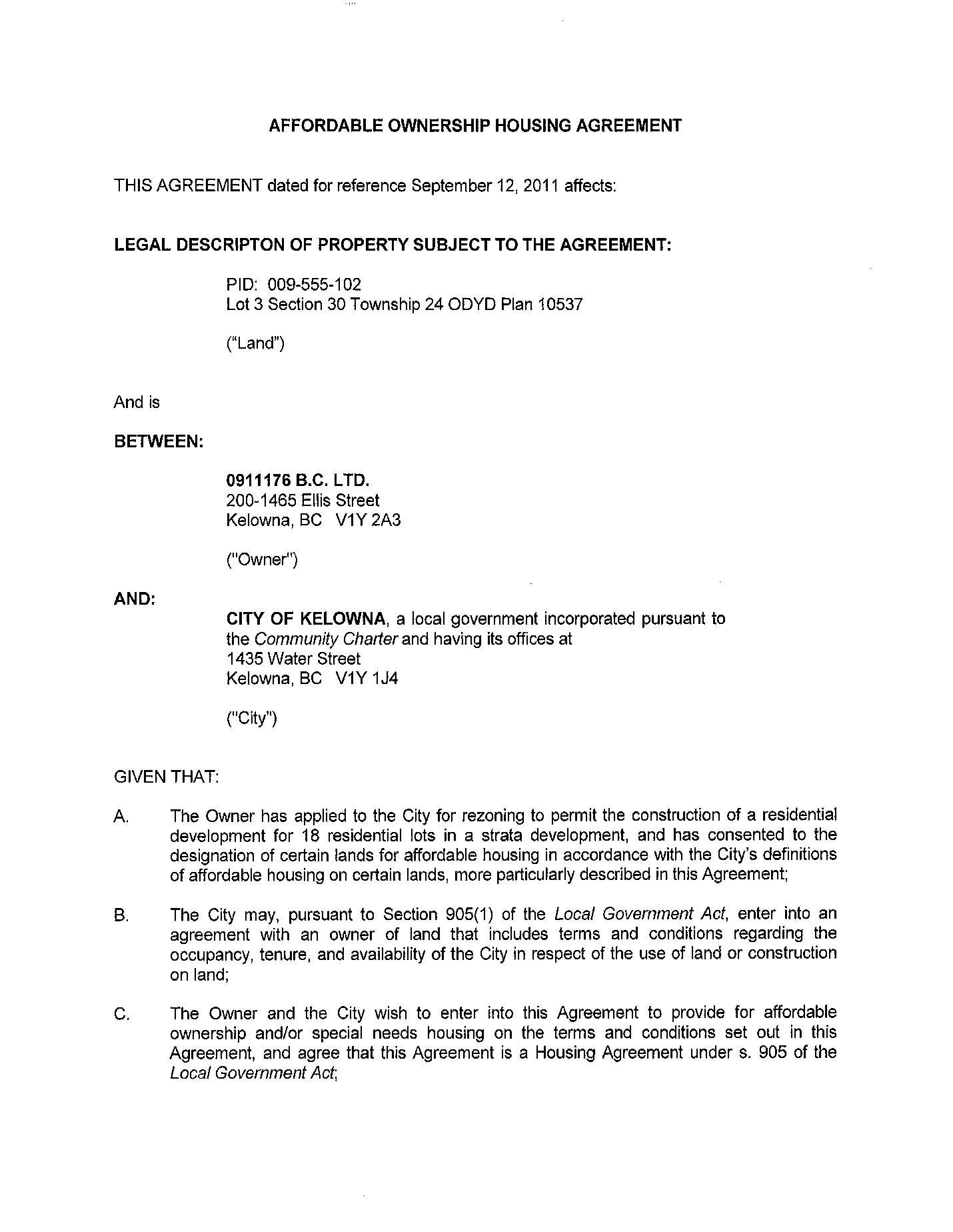 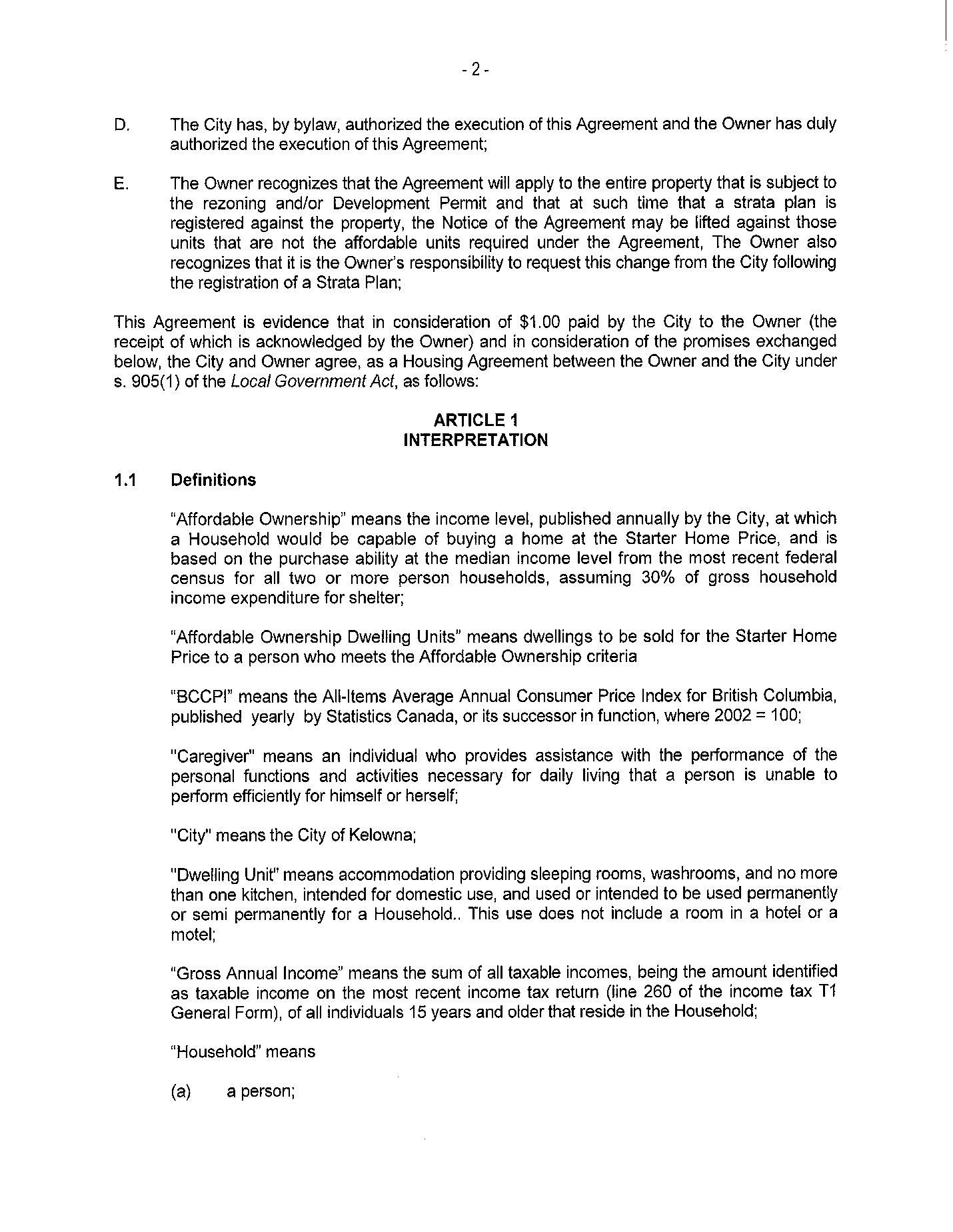 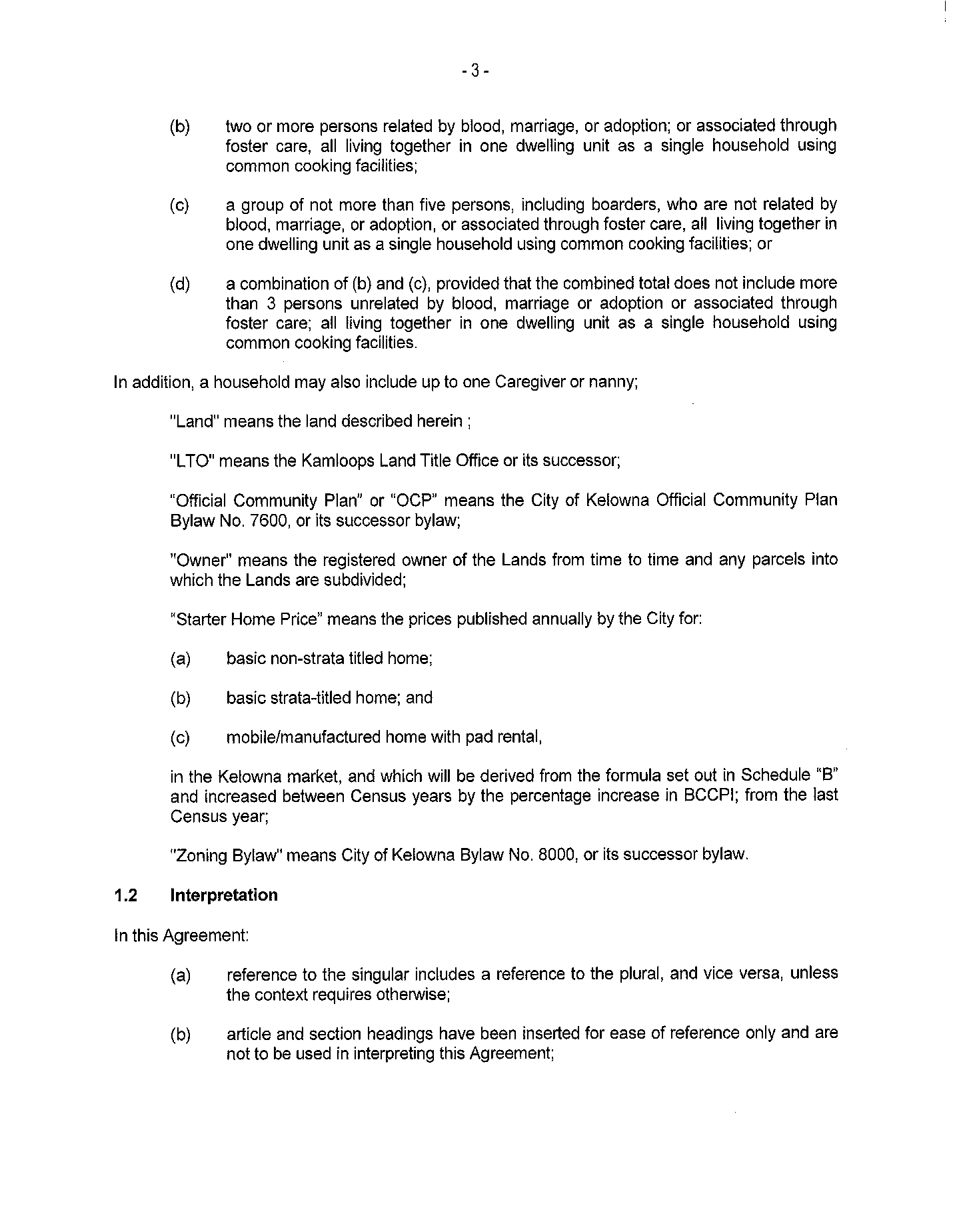 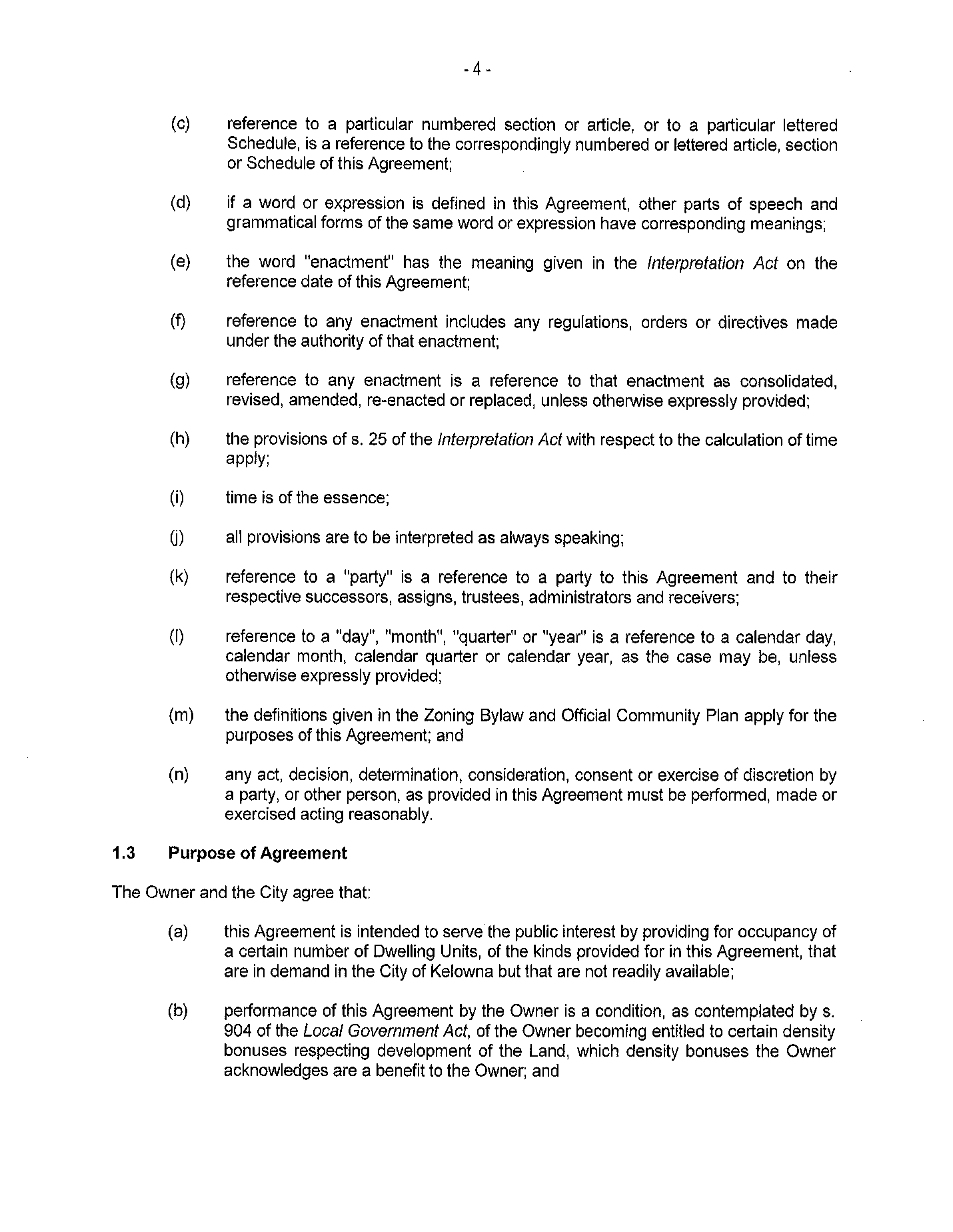 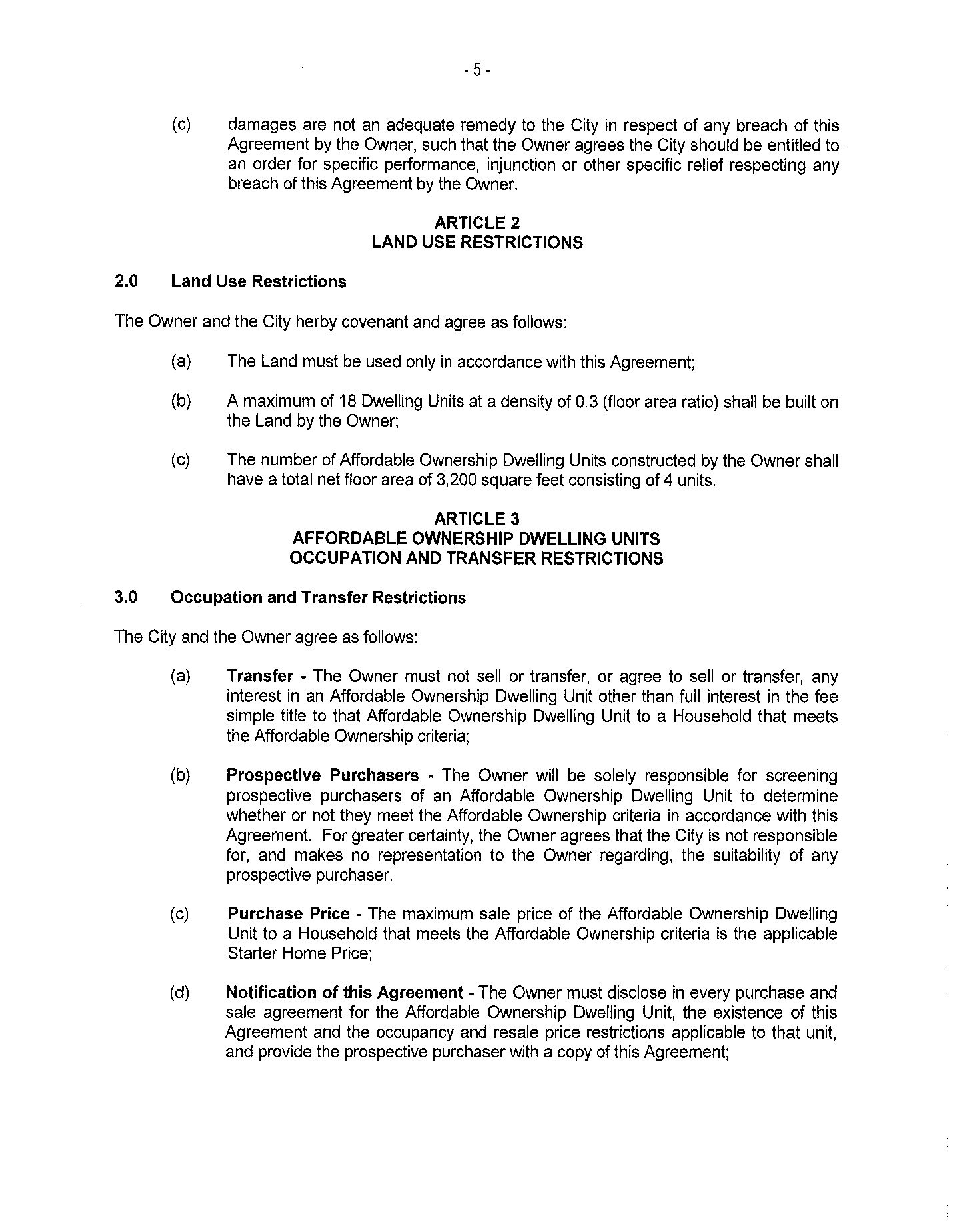 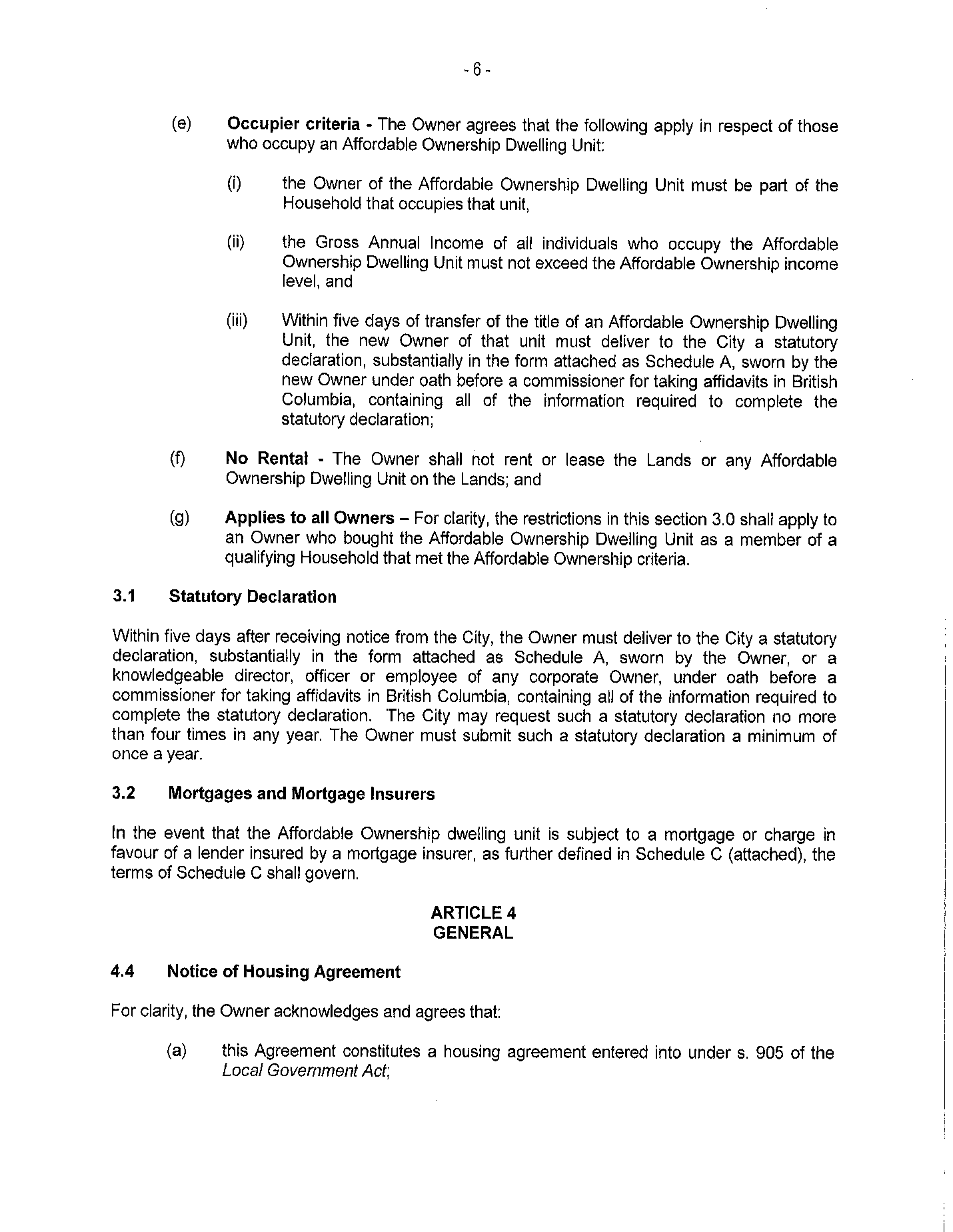 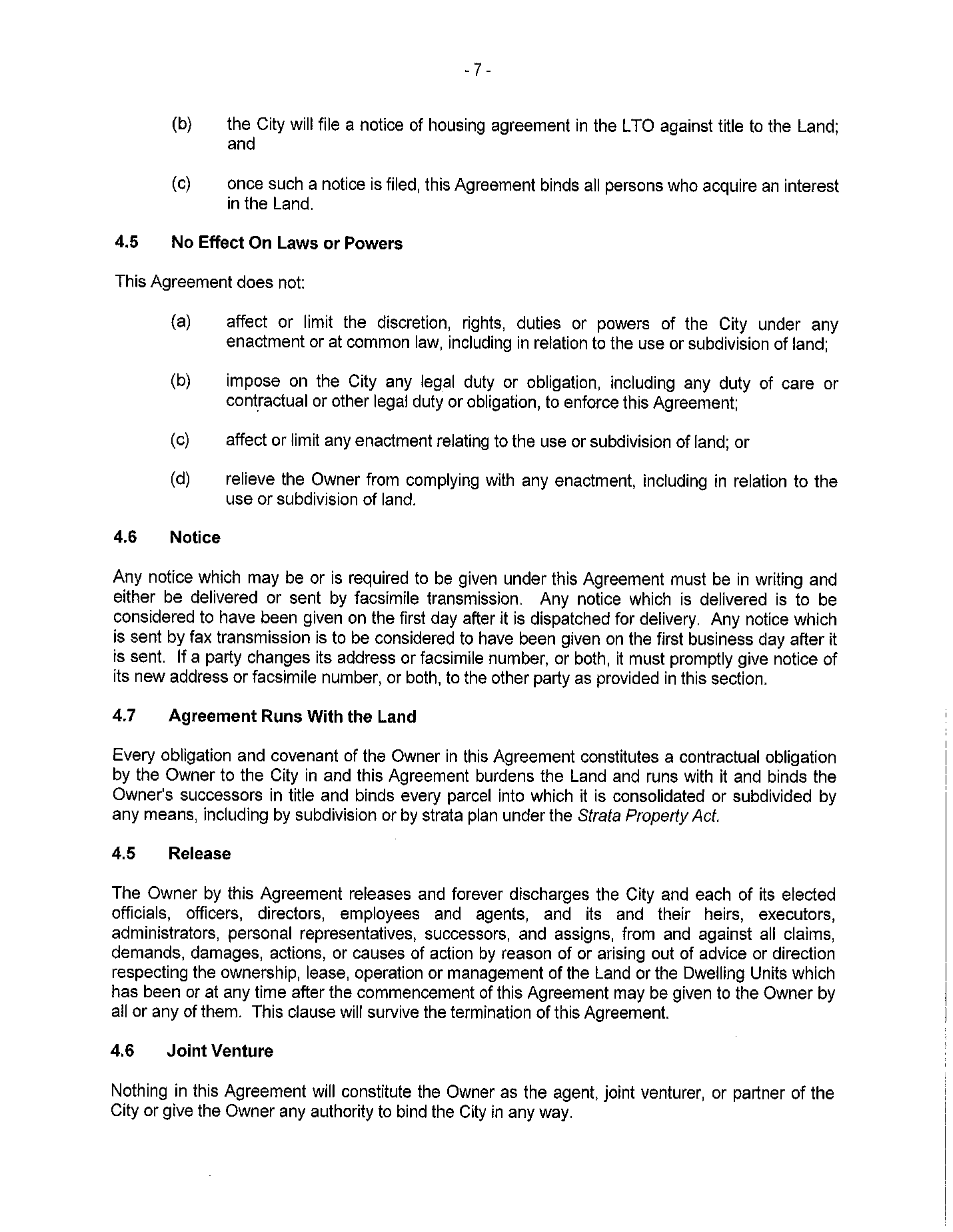 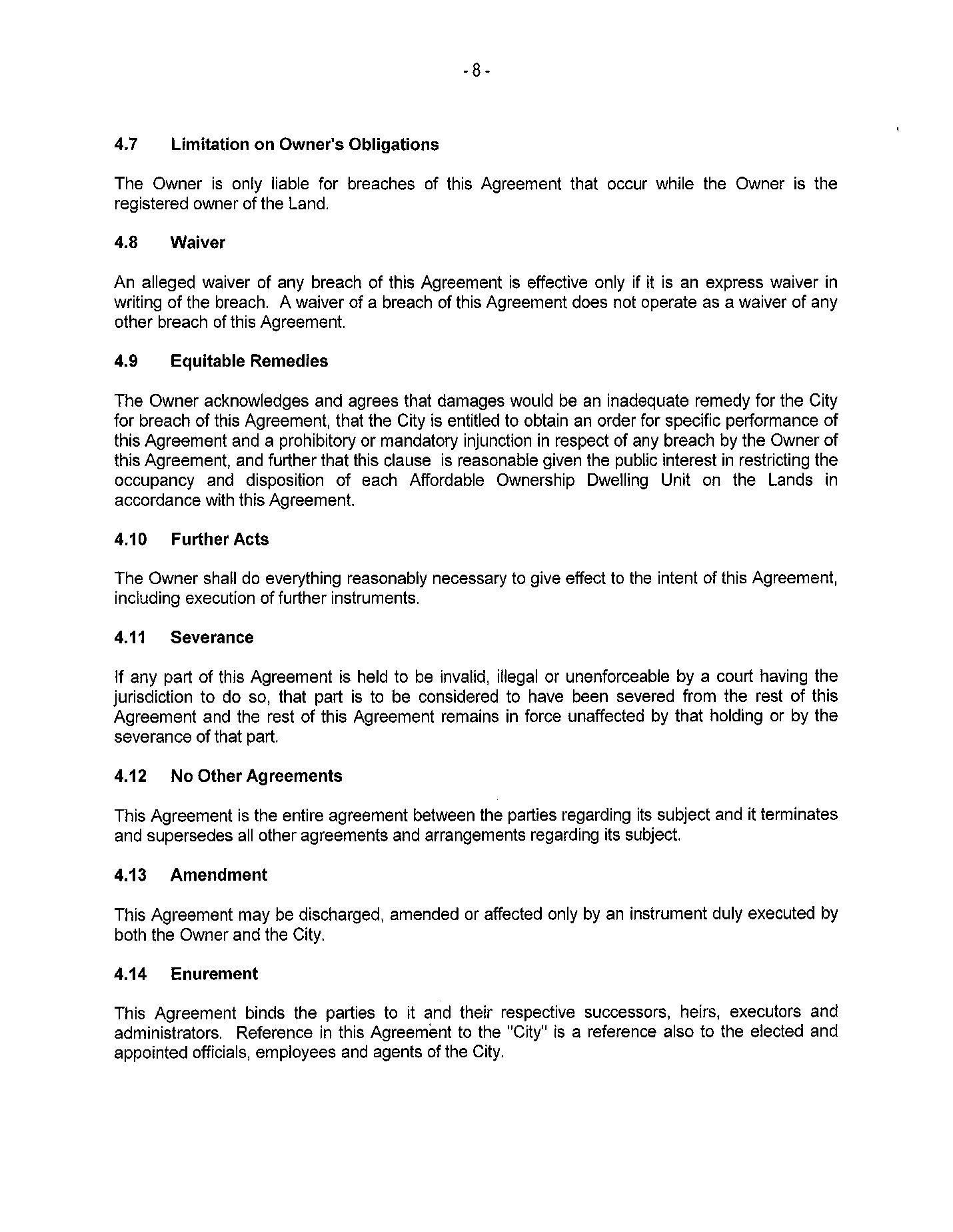 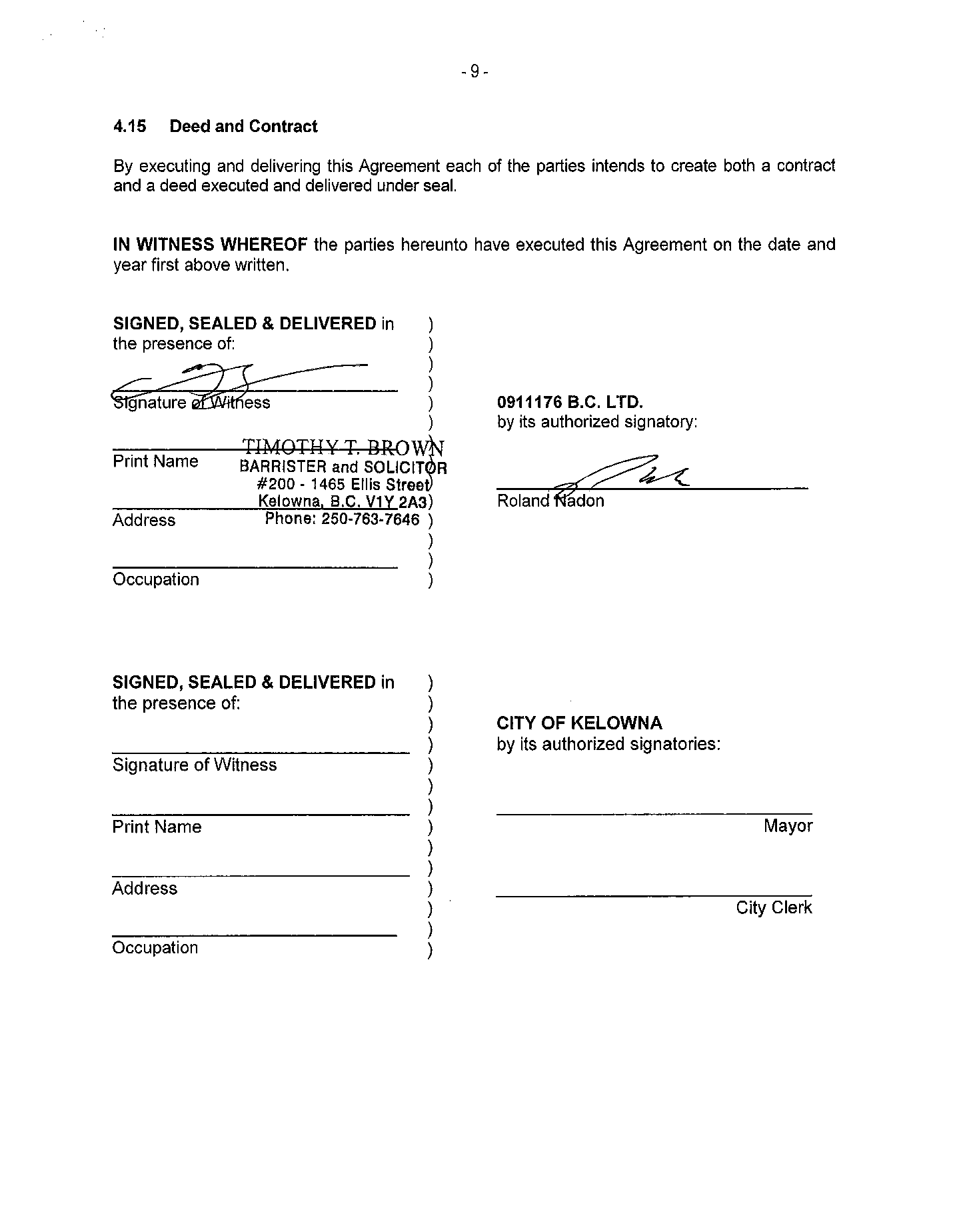 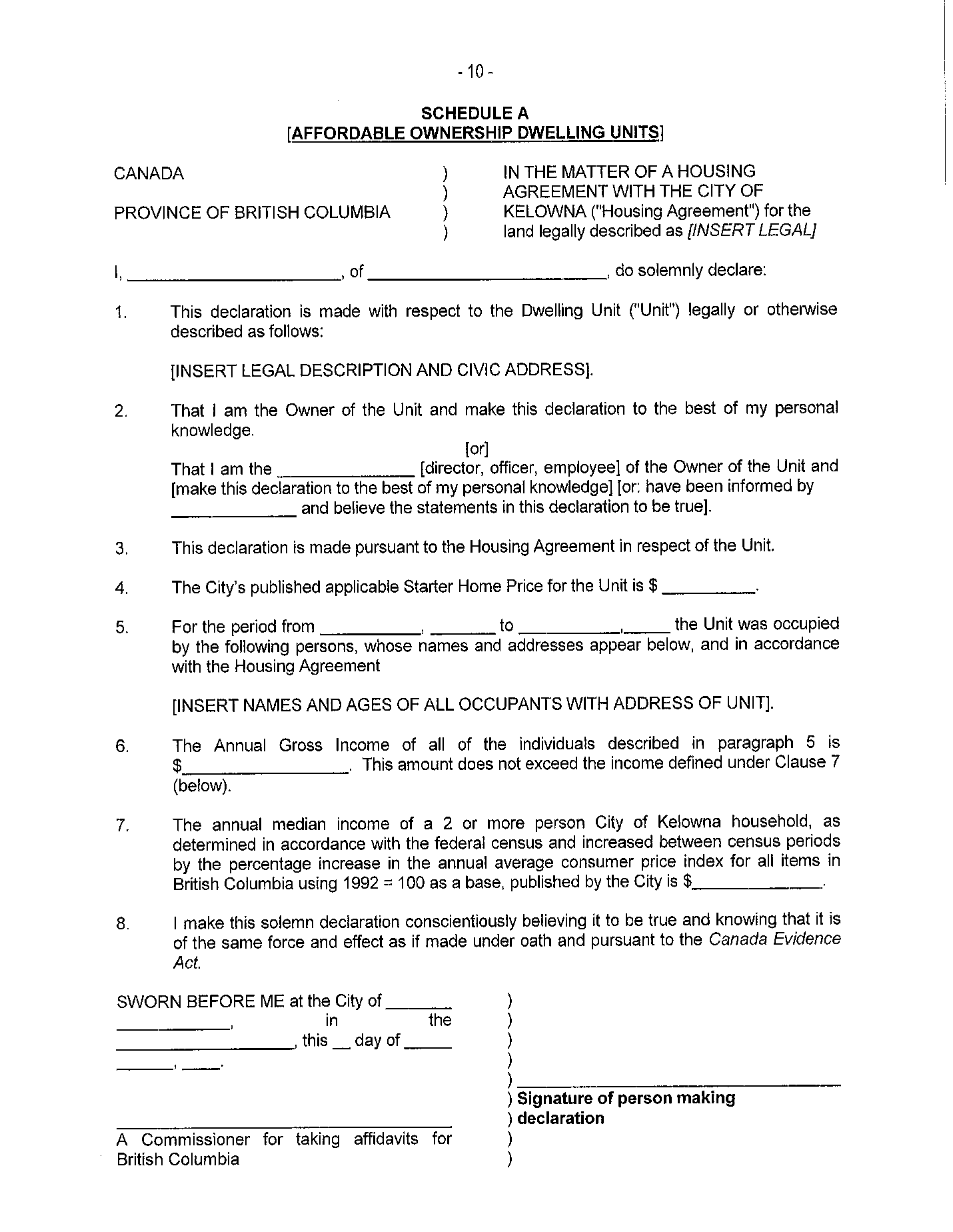 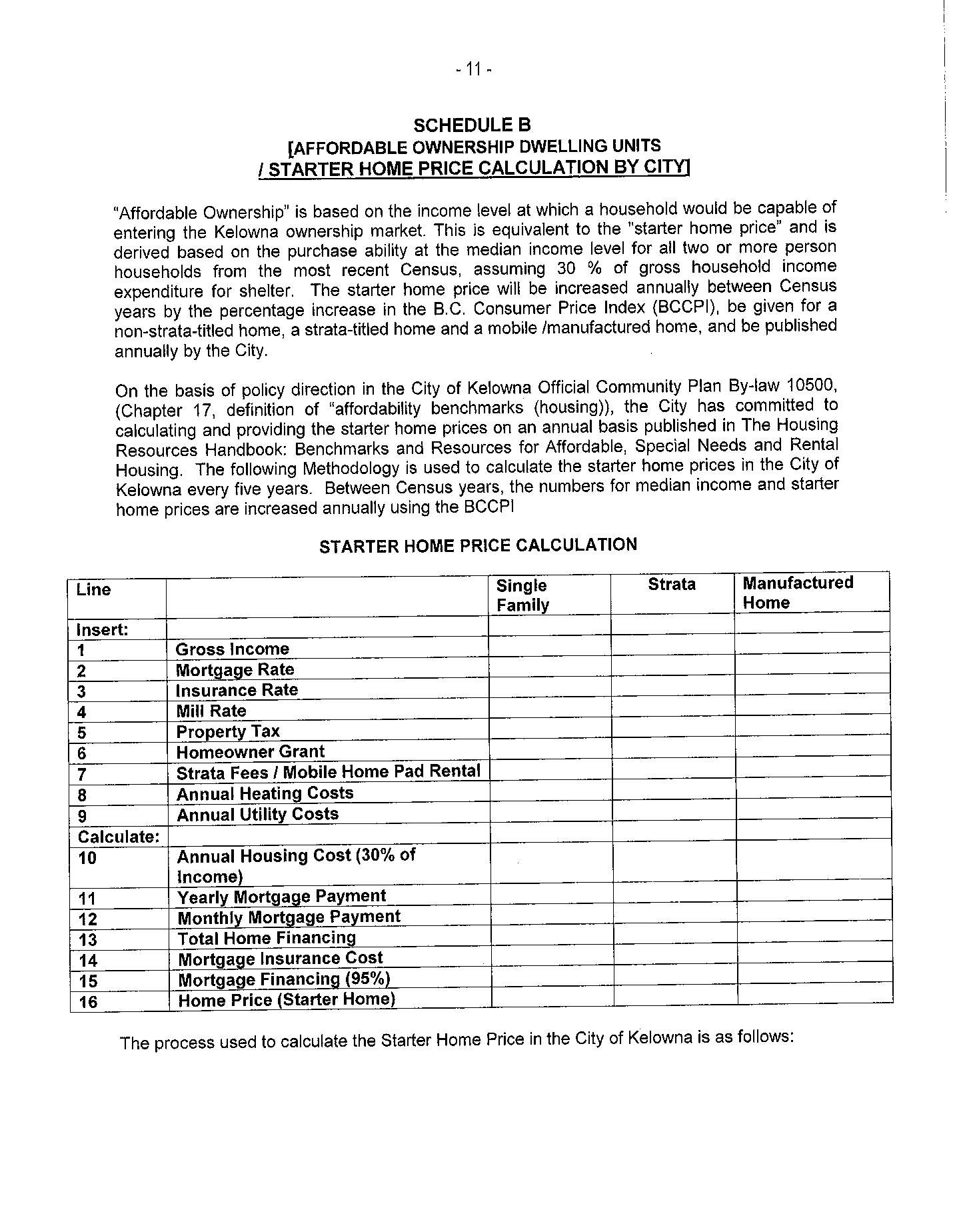 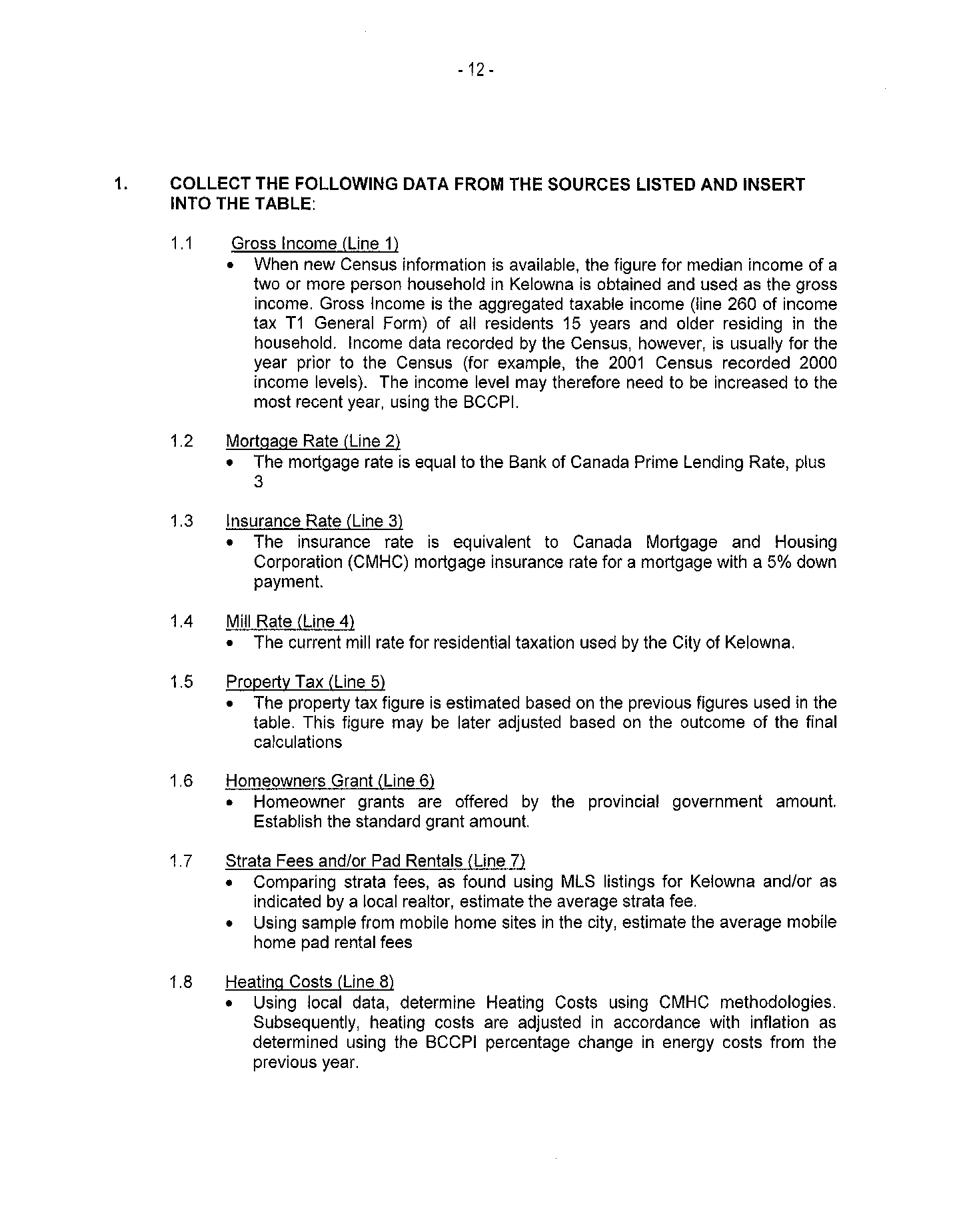 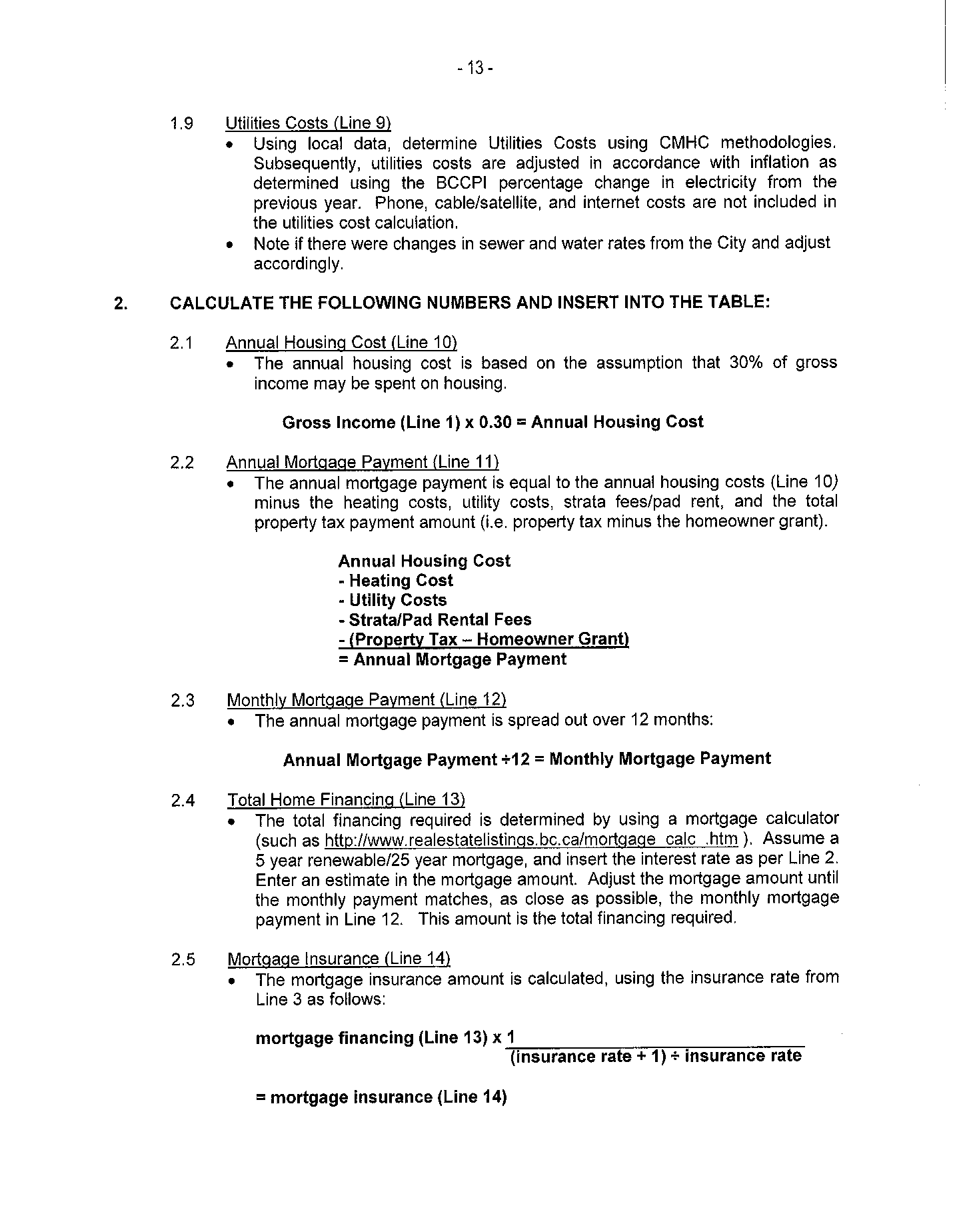 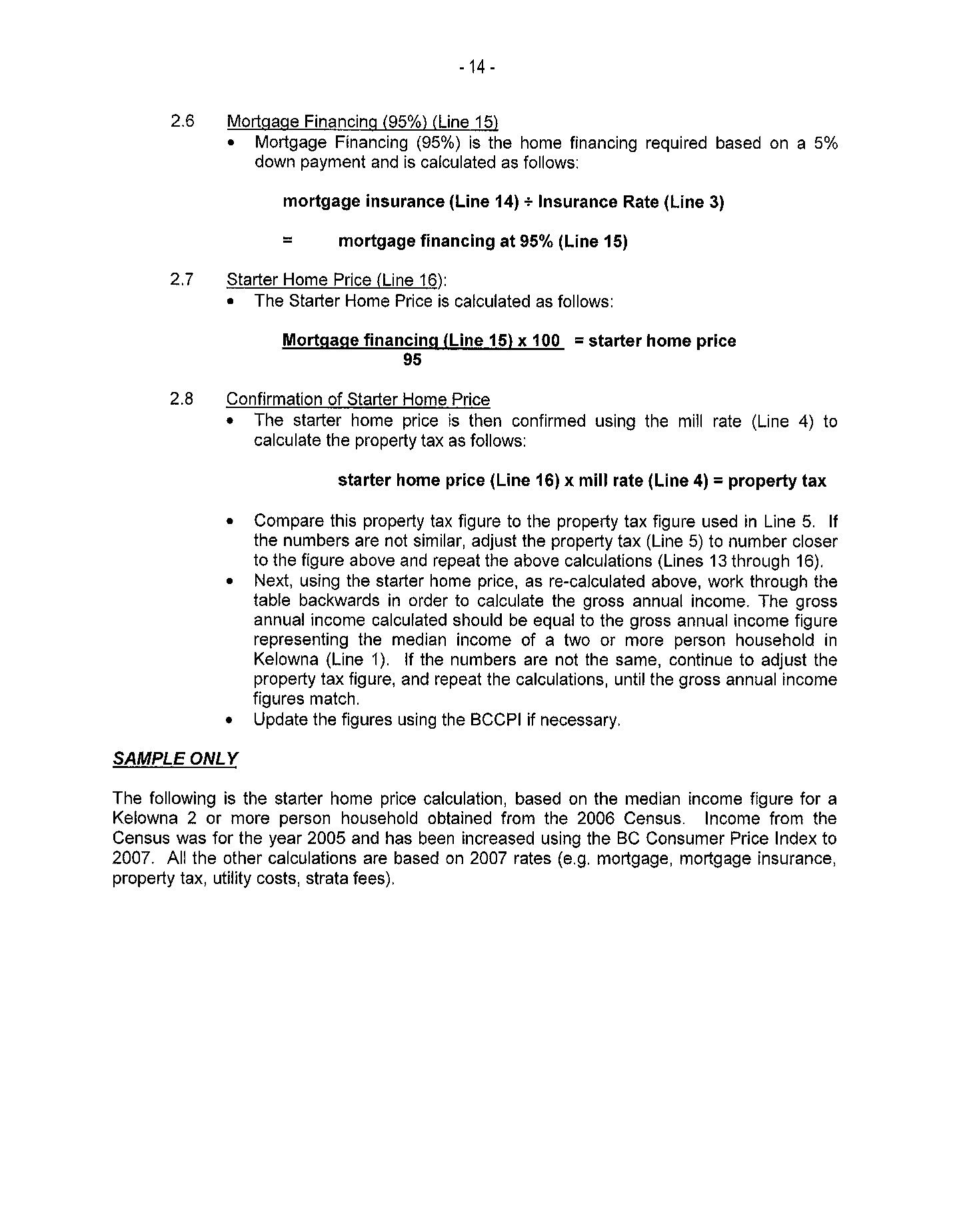 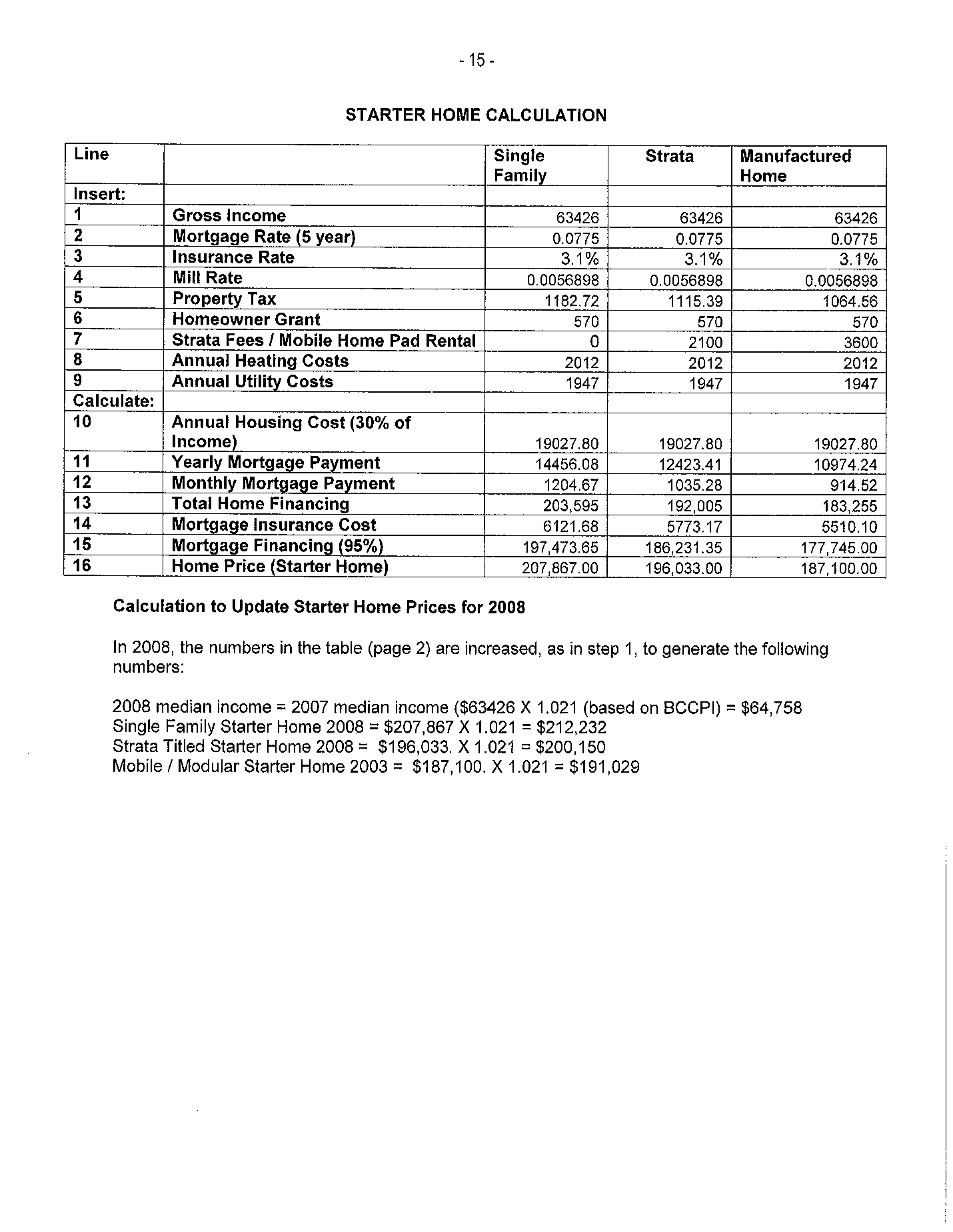 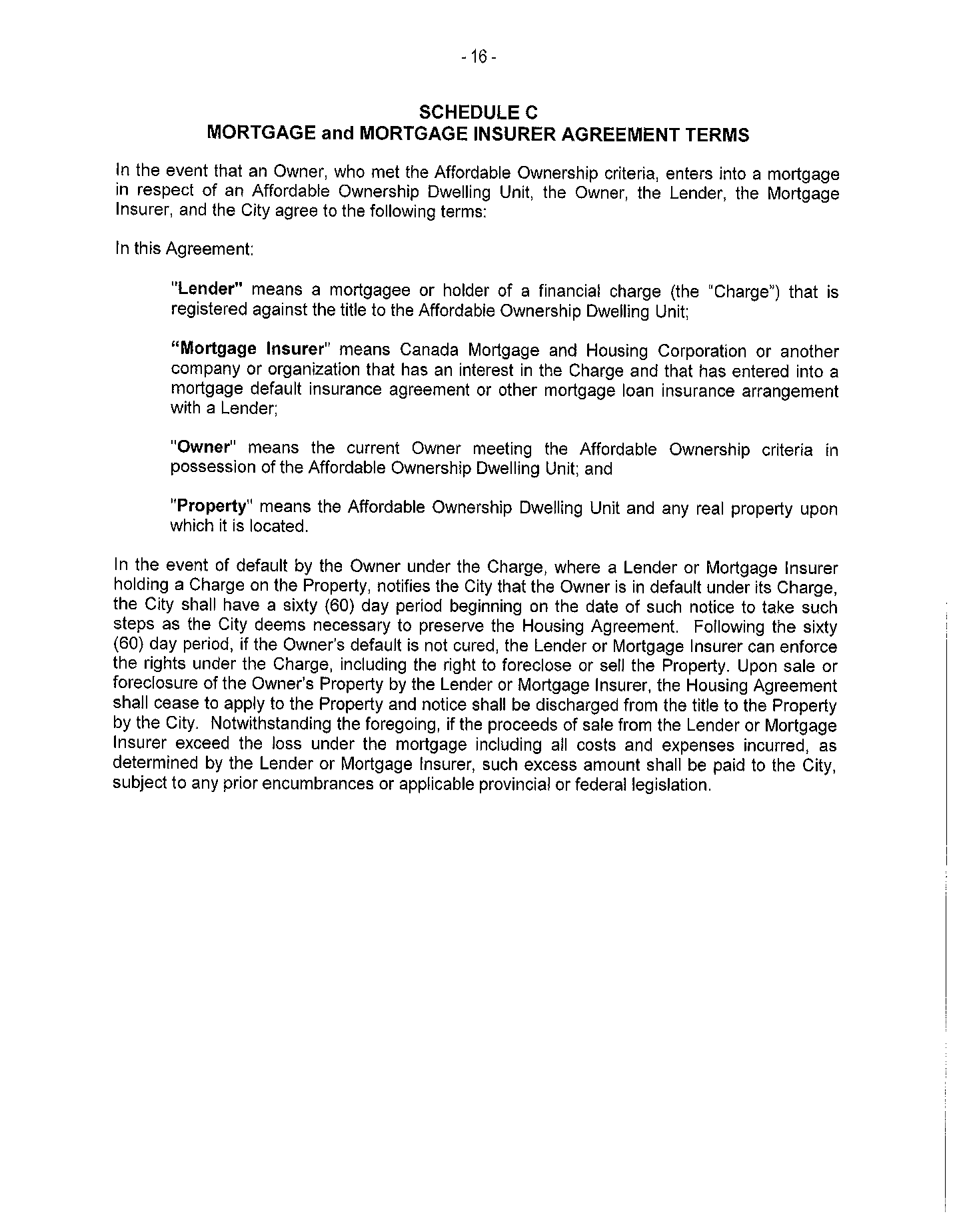 